Name of Journal: World Journal of GastroenterologyManuscript NO: 91221Manuscript Type: EDITORIAL2023: A year of accomplishments for the 13 Science Citation Index Expanded- and Emerging Sources Citation Index-indexed Baishideng journalsWang JL et al. 2023: A year of accomplishments for 13 Baishideng journalsJin-Lei Wang, Jia-Ping Yan, Jia-Ru Fan, Xiang Li, Xu Guo, Jia-Wei Li, Yun-Xiaojian Wu, Jing-Jie Wang, Yu-Lu Chen, Li Li, Cong Lin, Xin-Liang Qu, Ji-Hong Liu, Yan-Liang Zhang, Ying-Yi Yuan, Hua-Ge Yu, Yu-Xi Chen, Yi-Xuan Cai, Xiang-Di Zhang, Si Zhao, Zi-Hang Xu, Li Ma, Na Ma, Diao-Mei Guo, Lian-Sheng MaJin-Lei Wang, Jia-Ping Yan, Jia-Ru Fan, Xiang Li, Xu Guo, Jia-Wei Li, Yun-Xiaojian Wu, Jing-Jie Wang, Yu-Lu Chen, Li Li, Cong Lin, Xin-Liang Qu, Ji-Hong Liu, Yan-Liang Zhang, Ying-Yi Yuan, Hua-Ge Yu, Yu-Xi Chen, Yi-Xuan Cai, Xiang-Di Zhang, Si Zhao, Zi-Hang Xu, Li Ma, Na Ma, Diao-Mei Guo, Lian-Sheng Ma, Baishideng Publishing Group Inc, Pleasanton, CA 94566, United StatesAuthor contributions: Ma LS conceptualized and designed the study; Wang JL organized the study materials, performed the data collection and analysis, and wrote the first draft of the manuscript; All authors reviewed the manuscript, and read and approved the final manuscript.Corresponding author: Lian-Sheng Ma, Founder and CEO, Baishideng Publishing Group Inc, 7041 Koll Center Parkway, Suite 160, Pleasanton, CA 94566, United States. l.s.ma@baishideng.comReceived: December 25, 2023Revised: January 2, 2024Accepted: Published online: AbstractIn 2023, Baishideng Publishing Group (Baishideng) routinely published 47 open-access journals, including 46 English-language journals and 1 Chinese-language journal. Our successes were accomplished through the collective dedicated efforts of Baishideng staffs, Editorial Board Members, and Peer Reviewers. Among these 47 Baishideng journals, 7 are included in the Science Citation Index Expanded (SCIE) and 6 in the Emerging Sources Citation Index (ESCI). With the support of Baishideng authors, company staffs, Editorial Board Members, and Peer Reviewers, the publication work of 2023 is about to be successfully completed. This editorial summarizes the 2023 activities and accomplishments of the 13 SCIE- and ESCI-indexed Baishideng journals, outlines the Baishideng publishing policy changes and additions made this year, and highlights the unique advantages of Baishideng journals.Key Words: Baishideng Publishing Group; Journal Impact Factor; Open access; Policy changes; Policy additions; Unique advantages; Anxiety disorders; Colorectal cancer; Inflammatory bowel disease; Hepatocellular carcinoma; Gut microbes; Atrial fibrillationWang JL, Yan JP, Fan JR, Li X, Guo X, Li JW, Wu YX, Wang JJ, Chen YL, Li L, Lin C, Qu XL, Liu JH, Zhang YL, Yuan YY, Yu HG, Chen YX, Cai YX, Zhang XD, Zhao S, Xu ZH, Ma L, Ma N, Guo DM, Ma LS. 2023: A year of accomplishments for the 13 Science Citation Index Expanded- and Emerging Sources Citation Index-indexed Baishideng journals. World J Gastroenterol 2024; In pressCore Tip: With the support of Baishideng Publishing Group (Baishideng) authors, company staffs, Editorial Board Members, and Peer Reviewers, the publication work of our 47 open-access journals in 2023 is about to be successfully completed. This editorial summarizes the 2023 activities and accomplishments of the 13 Baishideng journals indexed in Science Citation Index Expanded and Emerging Sources Citation Index, outlines the Baishideng publishing policy changes and additions made this year, and highlights the unique advantages of Baishideng journals.INTRODUCTIONIn 2023, Baishideng Publishing Group (Baishideng) routinely published 47 open-access journals, including 46 English-language journals and 1 Chinese-language journal. Among these, 7 are included in the Science Citation Index Expanded (SCIE) and 6 in the Emerging Sources Citation Index (ESCI). With the support and dedication of all Baishideng staffs, Editorial Board Members, and Peer Reviewers, the publication work of these 13 journals in 2023 is about to be successfully completed.BRIEF SUMMARY FOR THE 13 SCIE- AND ESCI-INDEXED BAISHIDENG JOURNALS IN 2023Number of manuscripts received and publishedAs of December 20, 2023, the 13 SCIE- and ESCI-indexed Baishideng journals received a total of 5726 manuscript submissions, of which 2533 (44.2%) passed peer review and were published online (Figure 1). Among those, the World Journal of Gastroenterology received 1602 manuscript submissions and published 428 articles, with 827 (51.6%) having been rejected and 360 (22.5%) still under peer review. The 2533 articles published in the collective Baishideng journals have already garnered a total of 1330 citations, accounted for by 681 (26.9%) of those articles. An outstanding accomplishment has been achieved by 45 (1.8%) of those articles having received more than 5 citations each and 10 (0.4%)[1-10] having been cited more than 10 times in the current year (Table 1).Summary of the manuscript peer reviewsAs of December 20, 2023, the 13 SCIE- and ESCI-indexed Baishideng journals received a total of 10394 peer review reports from Editorial Board Members and Peer Reviewers, accounting for an average of 1.82 (10394/5726) peer review reports per manuscript. Declines to conduct peer review of manuscripts numbered 36644. Manuscript invitationsAs of December 20, 2023, the 13 SCIE- and ESCI-indexed Baishideng journals received a total of 1859 title submissions for invited manuscripts, of which 1597 (85.9%) titles were accepted. Among the 1597 accepted invited manuscript titles, 678 manuscripts have been submitted successfully and 133 articles have been published online. For the remainder, the invited manuscripts have already been rejected or have not yet been submitted.Journal Impact Factor™ According to the Journal Citation Reports™ released on June 28, 2023, all of the 13 SCIE- and ESCI-indexed Baishideng journals received updated Journal Impact Factors™ (JIFs).The 7 SCIE-indexed journals: (1) World Journal of Gastroenterology, JIF: 4.3; (2) World Journal of Diabetes, JIF: 4.2; (3) World Journal of Stem Cells, JIF: 4.1; (4) World Journal of Psychiatry, JIF: 3.1; (5) World Journal of Gastrointestinal Oncology, JIF: 3.0; (6) World Journal of Gastrointestinal Surgery, JIF: 2.0; and (7) World Journal of Clinical Cases, JIF: 1.1.The 6 ESCI-indexed journals: (1) World Journal of Clinical Oncology, JIF: 2.8; (2) World Journal of Radiology, JIF: 2.5; (3) World Journal of Hepatology, JIF: 2.4; (4) World Journal of Gastrointestinal Endoscopy, JIF: 2.0; (5) World Journal of Cardiology, JIF: 1.9; and (5) World Journal of Orthopedics, JIF: 1.9.POLICY CHANGES AND POLICY ADDITIONS RELATED TO BAISHIDENG JOURNALS IN 2023Publishing partnersIn 2023, well-known institutions in China were carefully chosen for invitation to become publishing partners for Baishideng journals, six of which successfully completed the joint vetting process and formally partnered with five Baishideng journals. These respected institutions include Shanghai Pancreatic Cancer Institute and Pancreatic Cancer Institute of Fudan University, and Biliary Tract Disease Institute of Fudan University partnering with World Journal of Gastroenterology. Each of these six new publishing partners will help Baishideng to better promote the development of Baishideng journals, while Baishideng will help these publishing partners to enhance their international academic cooperation and exchange activities, strengthening their academic reputations nationally and extending them worldwide.Manuscript initial submissionStarting in August 2023, the process of initial submission was updated so that authors can conveniently make the first upload of their manuscript without restrictions on writing style, file format, or need for accompanying relevant documents. This enables authors to submit their manuscripts faster, ultimately attracting more authors to submit their manuscripts to Baishideng journals. The updated guidelines for authors can be found at https://www.wjgnet.com/bpg/gerinfo/204.Co-authors policyTo acknowledge the evolution of research towards equal contributions among broader groups of researchers, in August 2023 Baishideng initiated allowance of co-first authorship and co-corresponding authorship. Co-first authors and co-corresponding authors are now formally cited in a footnote for manuscripts published in Baishideng journals. The detailed co-authorship policy can be found at: https://www.wjgnet.com/bpg/GerInfo/310.Article Processing Charge policyTo better acknowledge the contributions by Editorial Board Members and Peer Reviewers, and to help authors from low- and middle-income countries, in December 2023 Baishideng updated its Article Processing Charge (APC) policy. If an unsolicited manuscript has a corresponding author who is a member of the Editorial Board or serves as a Peer Reviewer for Baishideng journals, the APC will be reduced by 50% (previously 10%), and Baishideng will provide discounts in line with the Research4Life Programme (https://www.research4life.org/access/eligibility/) as follows: Group A countries will receive full waiver of the APC; and Group B countries will receive a 50% discount. For the detailed policy of APC, please visit: https://www.wjgnet.com/bpg/gerinfo/242.Reference Citation AnalysisStarting in April 2023, Reference Citation Analysis (RCA), a unique artificial intelligence system for citation index evaluation of literature, sharpened its focus onto the medical sciences and life sciences literature. As of December 20, 2023, a total of 54375058 articles and 6129 quality journals encompassing 124 categories are indexed in RCA. Meanwhile, 4039 scholars from countries across the globe registered as RCA scholars, and 48981 subscribers subscribed to RCA. For more information about RCA, please visit: https://www.referencecitationanalysis.com/. UNIQUE ADVANTAGES OF BAISHIDENG JOURNALSManuscript publication processing timeIn general, for most of the manuscripts submitted to any Baishideng journal, the first decision/peer review procedure can be done within 28 d from the date that the journal receives the manuscript; other than this, the maximum time will not exceed 90 d. Moreover, most accepted papers can be published online within 20 d; other than this, the maximum time will not exceed 30 d.Control of academic qualityTo control the academic quality of Baishideng journals’ manuscripts, all Editorial Board Members are invited to participate in the second decision process. In addition, all Editorial Board Members are invited to write editorials on accepted articles that are ready to be published, to expand their academic impact.Control of language qualityTo control the language quality of Baishideng journals’ published articles, from January to November 2023, more than 760 manuscripts were edited by our language Editors, and Baishideng paid nearly $40000 for this.Fight against plagiarismTo fight against plagiarism and to ensure high ethical standards for all of the published articles, Baishideng joined iThenticate (CrossCheck) in 2014. iThenticate is an effective tool for detecting unoriginal content, enabling our editors to preserve our journals’ integrity and authors' copyright. For all accepted manuscripts, we will conduct iThenticate detection. If a significant amount of overlapping text (e.g., overlap > 5% or similarity > 50%) is found, we will immediately verify if the manuscript is associated with plagiarism. Once plagiarism is confirmed, the manuscript will be rejected immediately and all authors of the manuscript will be included in the black-list of Baishideng journals.Ethical requirementsFor all manuscripts involving animal/human experiments, author(s) must submit the related formal ethics documents that were reviewed and approved by their local ethical review committee. The approved ethics document(s) will be released online, together with the manuscript. This is why none of the articles published in Baishideng journals were retracted due to academic misconduct in 2022-2023. This practice not only effectively improves the reliability of articles published in Baishideng journals but also helps to eliminate articles from “Fake-Paper Factories”.Authors/Editorial Board Members' evaluation and Readers' commentsAfter an article is published in any Baishideng journal, the authors are invited to evaluate their experience with the article publishing process, the Editorial Board Members are invited to further track and evaluate the scientific and linguistic quality of the article, and the readers in the relevant field are invited to comment on the article. As of December 20, 2023, a total of 2409 authors’ evaluations and 1999 Editorial Board Members’ evaluations have been received by the Baishideng journals for the year. From September to December 2023, a total of 78 readers’ comments have been received by the Baishideng journals.CONCLUSIONFinally, we hope that more researchers/authors will continue to submit high-quality manuscripts to Baishideng journals in 2024, and all Editorial Board Members/Peer Reviewers will continue to conduct high-quality peer review for Baishideng journals in 2024, and support Baishideng to publish more high-quality articles that will make substantive contributions to the development of clinical and basic medical research.REFERENCES1 Liu XQ, Guo YX, Xu Y. Risk factors and digital interventions for anxiety disorders in college students: Stakeholder perspectives. World J Clin Cases 2023; 11: 1442-1457 [PMID: 36926387 DOI: 10.12998/wjcc.v11.i7.1442]2 Saraiva MR, Rosa I, Claro I. Early-onset colorectal cancer: A review of current knowledge. World J Gastroenterol 2023; 29: 1289-1303 [PMID: 36925459 DOI: 10.3748/wjg.v29.i8.1289]3 Roy S, Dhaneshwar S. Role of prebiotics, probiotics, and synbiotics in management of inflammatory bowel disease: Current perspectives. World J Gastroenterol 2023; 29: 2078-2100 [PMID: 37122604 DOI: 10.3748/wjg.v29.i14.2078]4 Nevola R, Ruocco R, Criscuolo L, Villani A, Alfano M, Beccia D, Imbriani S, Claar E, Cozzolino D, Sasso FC, Marrone A, Adinolfi LE, Rinaldi L. Predictors of early and late hepatocellular carcinoma recurrence. World J Gastroenterol 2023; 29: 1243-1260 [PMID: 36925456 DOI: 10.3748/wjg.v29.i8.1243]5 Colella M, Charitos IA, Ballini A, Cafiero C, Topi S, Palmirotta R, Santacroce L. Microbiota revolution: How gut microbes regulate our lives. World J Gastroenterol 2023; 29: 4368-4383 [PMID: 37576701 DOI: 10.3748/wjg.v29.i28.4368]6 Batta A, Hatwal J, Batta A, Verma S, Sharma YP. Atrial fibrillation and coronary artery disease: An integrative review focusing on therapeutic implications of this relationship. World J Cardiol 2023; 15: 229-243 [PMID: 37274376 DOI: 10.4330/wjc.v15.i5.229]7 Dludla PV, Mabhida SE, Ziqubu K, Nkambule BB, Mazibuko-Mbeje SE, Hanser S, Basson AK, Pheiffer C, Kengne AP. Pancreatic β-cell dysfunction in type 2 diabetes: Implications of inflammation and oxidative stress. World J Diabetes 2023; 14: 130-146 [PMID: 37035220 DOI: 10.4239/wjd.v14.i3.130]8 Ganguly R, Singh SV, Jaiswal K, Kumar R, Pandey AK. Modulatory effect of caffeic acid in alleviating diabetes and associated complications. World J Diabetes 2023; 14: 62-75 [PMID: 36926656 DOI: 10.4239/wjd.v14.i2.62]9 Dolinger MT, Kayal M. Intestinal ultrasound as a non-invasive tool to monitor inflammatory bowel disease activity and guide clinical decision making. World J Gastroenterol 2023; 29: 2272-2282 [PMID: 37124889 DOI: 10.3748/wjg.v29.i15.2272]10 Muthu S, Patil SC, Jeyaraman N, Jeyaraman M, Gangadaran P, Rajendran RL, Oh EJ, Khanna M, Chung HY, Ahn BC. Comparative effectiveness of adipose-derived mesenchymal stromal cells in the management of knee osteoarthritis: A meta-analysis. World J Orthop 2023; 14: 23-41 [PMID: 36686284 DOI: 10.5312/wjo.v14.i1.23]FootnotesConflict-of-interest statement: There is no conflict-of-interest.Open-Access: This article is an open-access article that was selected by an in-house editor and fully peer-reviewed by external reviewers. It is distributed in accordance with the Creative Commons Attribution NonCommercial (CC BY-NC 4.0) license, which permits others to distribute, remix, adapt, build upon this work non-commercially, and license their derivative works on different terms, provided the original work is properly cited and the use is non-commercial. See: https://creativecommons.org/Licenses/by-nc/4.0/Provenance and peer review: Invited article; Externally peer reviewed.Peer-review model: Single blindPeer-review started: December 25, 2023First decision: December 27, 2023Article in press: Specialty type: Gastroenterology and hepatologyCountry/Territory of origin: United StatesPeer-review report’s scientific quality classificationGrade A (Excellent): 0Grade B (Very good): BGrade C (Good): 0Grade D (Fair): 0Grade E (Poor): 0P-Reviewer: Ferraioli G, Italy S-Editor: Qu XL L-Editor:  P-Editor: Figure Legends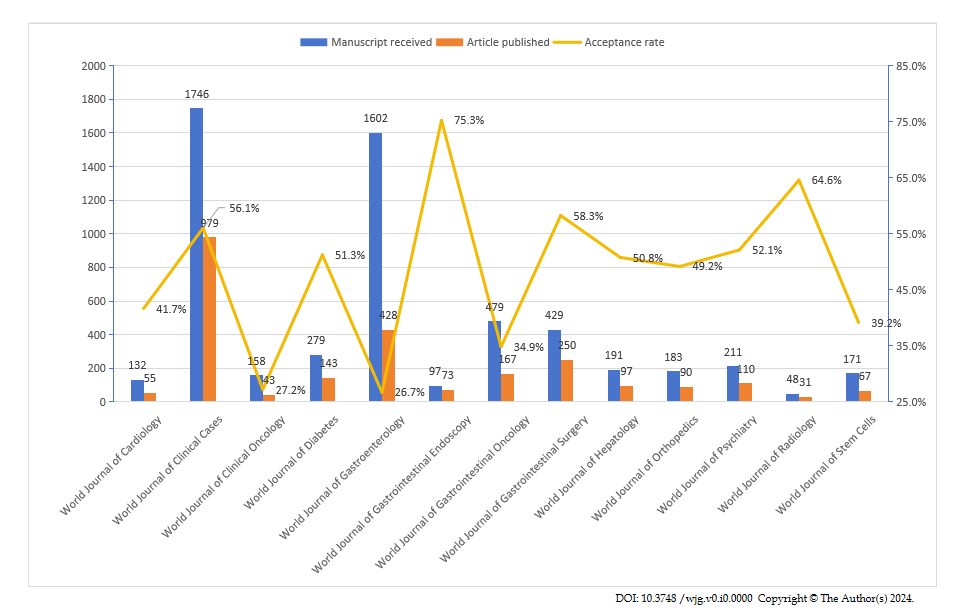 Figure 1 Rate of publication with respect to the total number of submissions for the 13 Baishideng journals indexed in Science Citation Index Expanded and Emerging Sources Citation Index.Table 1 Articles published in 2023 in the 13 Baishideng journals indexed in Science Citation Index Expanded and Emerging Sources Citation Index cited more than 5 times in the current yearAmong these 45 articles, 24 (53.3%) were published in World Journal of Gastroenterology, 6 (13.3%) were published in World Journal of Diabetes, 3 (6.7%) were published in World Journal of Clinical Cases, and 12 (26.7%) were published in another 8 journals.No.DOIArticle titleJournal titleVolume and issueArticle typeTimes citedTotal article viewsPDF downloads110.12998/wjcc.v11.i7.1442Risk factors and digital interventions for anxiety disorders in college students: Stakeholder perspectivesWorld Journal of Clinical CasesVolume 11 issue 7Review222747161210.3748/wjg.v29.i8.1289Early-onset colorectal cancer: A review of current knowledgeWorld Journal of GastroenterologyVolume 29 issue 8Review204085284310.3748/wjg.v29.i14.2078Role of prebiotics, probiotics, and synbiotics in management of inflammatory bowel disease: Current perspectivesWorld Journal of GastroenterologyVolume 29 issue 14Review164810331410.3748/wjg.v29.i8.1243Predictors of early and late hepatocellular carcinoma recurrenceWorld Journal of GastroenterologyVolume 29 issue 8Review123549212510.3748/wjg.v29.i28.4368Microbiota revolution: How gut microbes regulate our livesWorld Journal of GastroenterologyVolume 29 issue 28Review11292185610.4330/wjc.v15.i5.229Atrial fibrillation and coronary artery disease: An integrative review focusing on therapeutic implications of this relationshipWorld Journal of CardiologyVolume 15 issue 5Minireviews102173316710.4239/wjd.v14.i3.130Pancreatic β-cell dysfunction in type 2 diabetes: Implications of inflammation and oxidative stressWorld Journal of DiabetesVolume 14 issue 3Review103130214810.4239/wjd.v14.i2.62Modulatory effect of caffeic acid in alleviating diabetes and associated complicationsWorld Journal of DiabetesVolume 14 issue 2Review103041205910.3748/wjg.v29.i15.2272Intestinal ultrasound as a non-invasive tool to monitor inflammatory bowel disease activity and guide clinical decision makingWorld Journal of GastroenterologyVolume 29 issue 15Minireviews1040901971010.5312/wjo.v14.i1.23Comparative effectiveness of adipose-derived mesenchymal stromal cells in the management of knee osteoarthritis: A meta-analysisWorld Journal of OrthopedicsVolume 14 issue 1Meta-Analysis1029041761110.3748/wjg.v29.i7.1157Mucosal healing and inflammatory bowel disease: Therapeutic implications and new targetsWorld Journal of GastroenterologyVolume 29 issue 7Review937172451210.3748/wjg.v29.i2.257COVID-19 and liver injury: An ongoing challengeWorld Journal of GastroenterologyVolume 29 issue 2Review933762331310.3748/wjg.v29.i1.19Microbiota of the gastrointestinal tract: Friend or foe?World Journal of GastroenterologyVolume 29 issue 1Review930872331410.4254/wjh.v15.i2.180Antioxidant and anti-inflammatory agents in chronic liver diseases: Molecular mechanisms and therapyWorld Journal of HepatologyVolume 15 issue 2Review926541931510.3748/wjg.v29.i6.1054Immunotherapy for hepatocellular carcinoma: Current status and future perspectivesWorld Journal of GastroenterologyVolume 29 issue 6Minireviews836932741610.3748/wjg.v29.i16.2452Updates on global epidemiology, risk and prognostic factors of gastric cancerWorld Journal of GastroenterologyVolume 29 issue 16Review832491721710.3748/wjg.v29.i1.126Management of metabolic-associated fatty liver disease: The diabetology perspectiveWorld Journal of GastroenterologyVolume 29 issue 1Minireviews837982511810.4253/wjge.v15.i3.133Quality of bowel preparation in patients with inflammatory bowel disease undergoing colonoscopy: What factors to consider?World Journal of Gastrointestinal EndoscopyVolume 15 issue 3Minireviews820571361910.12998/wjcc.v11.i3.493Non-pulmonary involvement in COVID-19: A systemic disease rather than a pure respiratory infectionWorld Journal of Clinical CasesVolume 11 issue 3Minireviews720181372010.5306/wjco.v14.i4.138Immunotherapy in glioblastoma treatment: Current state and future prospectsWorld Journal of Clinical OncologyVolume 14 issue 4Review723421492110.4254/wjh.v15.i1.1Current therapeutic modalities and chemopreventive role of natural products in liver cancer: Progress and promise World Journal of HepatologyVolume 15 issue 1Review734372922210.5498/wjp.v13.i7.409Delivering substance use prevention interventions for adolescents in educational settings: A scoping reviewWorld Journal of PsychiatryVolume 13 issue 7Minireviews72155412310.4330/wjc.v15.i1.13Role of fibrinogen, albumin and fibrinogen to albumin ratio in determining angiographic severity and outcomes in acute coronary syndromeWorld Journal of CardiologyVolume 15 issue 1Observational Study621971322410.12998/wjcc.v11.i2.464X-linked Charcot-Marie-Tooth disease after SARS-CoV-2 vaccination mimicked stroke-like episodes: A case reportWorld Journal of Clinical CasesVolume 11 issue 2Case Report620191432510.3748/wjg.v29.i9.1395Molecular mechanisms targeting drug-resistance and metastasis in colorectal cancer: Updates and beyondWorld Journal of GastroenterologyVolume 29 issue 9Review633442092610.3748/wjg.v29.i4.682Gaseous metabolites as therapeutic targets in ulcerative colitisWorld Journal of GastroenterologyVolume 29 issue 4Minireviews631161692710.3748/wjg.v29.i11.1685Factors affecting the quality of bowel preparation for colonoscopy in hard-to-prepare patients: Evidence from the literatureWorld Journal of GastroenterologyVolume 29 issue 11Review648412722810.5306/wjco.v14.i3.99Budd-Chiari syndrome in myeloproliferative neoplasms: A review of literatureWorld Journal of Clinical OncologyVolume 14 issue 3Review534262082910.4239/wjd.v14.i5.512Diabetes mellitus and atrial fibrillation-from pathophysiology to treatmentWorld Journal of DiabetesVolume 14 issue 5Review51753913010.4239/wjd.v14.i4.396Management of diabesity: Current conceptsWorld Journal of DiabetesVolume 14 issue 4Review535012553110.4239/wjd.v14.i1.35Future applications of exosomes delivering resolvins and cytokines in facilitating diabetic foot ulcer healingWorld Journal of DiabetesVolume 14 issue 1Minireviews527832103210.4239/wjd.v14.i1.48Gut region-specific TNFR expression: TNFR2 is more affected than TNFR1 in duodenal myenteric ganglia of diabetic ratsWorld Journal of DiabetesVolume 14 issue 1Basic Study524631593310.3748/wjg.v29.i7.1173Choosing the best endoscopic approach for post-bariatric surgical leaks and fistulas: Basic principles and recommendationsWorld Journal of GastroenterologyVolume 29 issue 7Minireviews525911643410.3748/wjg.v29.i7.1202Comparison of genomic and transcriptional microbiome analysis in gastric cancer patients and healthy individualsWorld Journal of GastroenterologyVolume 29 issue 7Case Control Study533861183510.3748/wjg.v29.i6.908COVID-19 and liver injury in individuals with obesityWorld Journal of GastroenterologyVolume 29 issue 6Opinion Review528091703610.3748/wjg.v29.i3.508Artificial intelligence and inflammatory bowel disease: Where are we going?World Journal of GastroenterologyVolume 29 issue 3Minireviews539503373710.3748/wjg.v29.i21.3241Emerging role of the gut microbiome in post-infectious irritable bowel syndrome: A literature reviewWorld Journal of GastroenterologyVolume 29 issue 21Review527151233810.3748/wjg.v29.i2.241Liver injury in COVID-19: Clinical features, potential mechanisms, risk factors and clinical treatmentsWorld Journal of GastroenterologyVolume 29 issue 2Review527992203910.3748/wjg.v29.i2.272Advancing the precision management of inflammatory bowel disease in the era of omics approaches and new technologyWorld Journal of GastroenterologyVolume 29 issue 2Review528502164010.3748/wjg.v29.i18.2733Study of tumor necrosis factor receptor in the inflammatory bowel diseaseWorld Journal of GastroenterologyVolume 29 issue 18Review520841214110.3748/wjg.v29.i1.157Endoscopic ultrasound guided radiofrequency ablation for pancreatic tumors: A critical review focusing on safety, efficacy and controversiesWorld Journal of GastroenterologyVolume 29 issue 1Minireviews520911984210.3748/wjg.v29.i1.43Current status and future perspectives of radiomics in hepatocellular carcinomaWorld Journal of GastroenterologyVolume 29 issue 1Review537332514310.4251/wjgo.v15.i2.251Is the combination of immunotherapy with conventional chemotherapy the key to increase the efficacy of colorectal cancer treatment?World Journal of Gastrointestinal OncologyVolume 15 issue 2Review525951894410.4251/wjgo.v15.i1.128Risk factors, prognostic predictors, and nomograms for pancreatic cancer patients with initially diagnosed synchronous liver metastasisWorld Journal of Gastrointestinal OncologyVolume 15 issue 1Retrospective Study52172954510.4240/wjgs.v15.i4.495Current and emerging therapeutic approaches for colorectal cancer: A comprehensive reviewWorld Journal of Gastrointestinal SurgeryVolume 15 issue 4Review52685126